МИНИСТЕРСТВО НАУКИ И ВЫСШЕГО ОБРАЗОВАНИЯ РОССИЙСКОЙ ФЕДЕРАЦИИФедеральное государственное бюджетное образовательное учреждение высшего образования «Тюменский индустриальный университет»Институт промышленных технологий и инжинирингаКафедра «Станки и инструменты»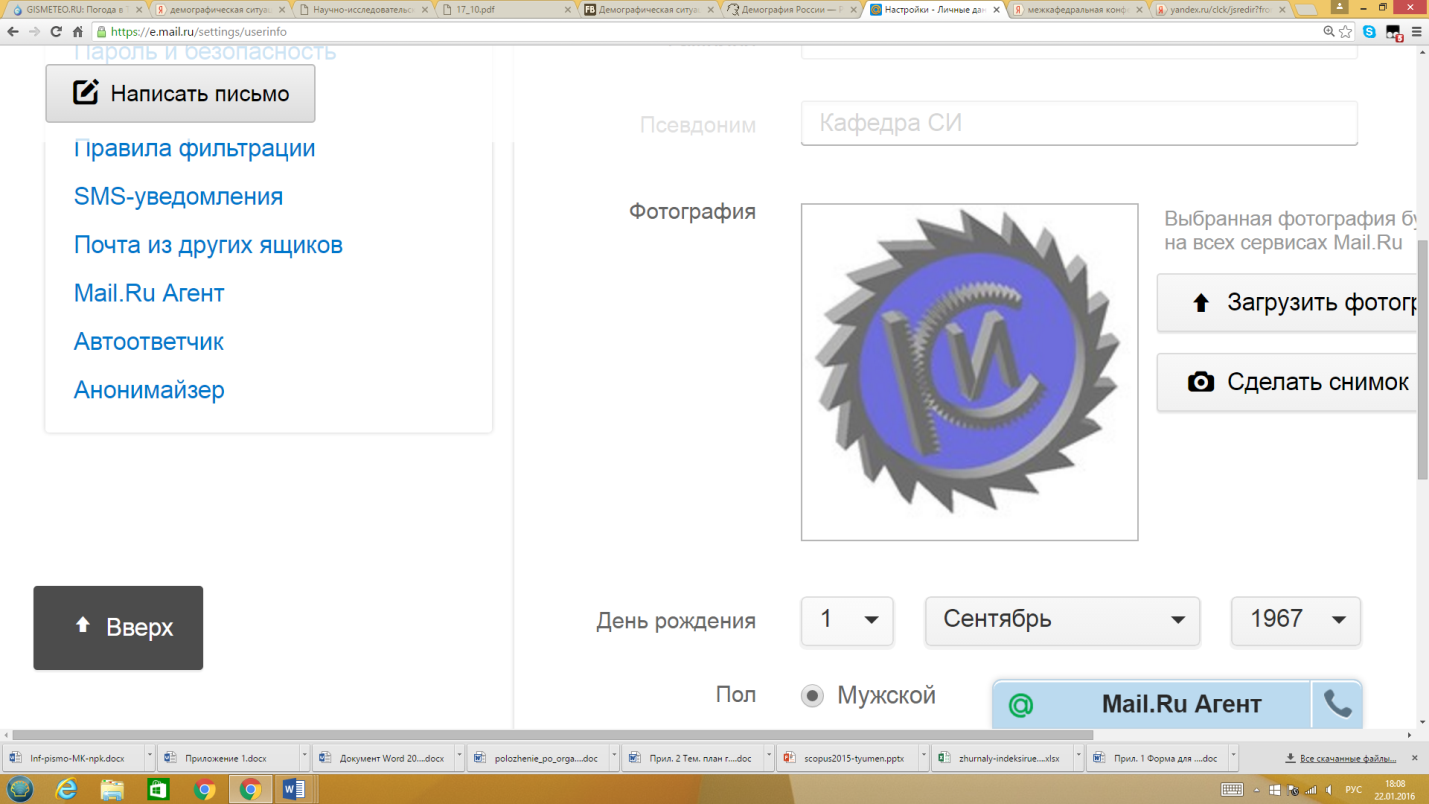 ИНФОРМАЦИОННОЕ ПИСЬМОМЕЖКАФЕДРАЛЬНАЯ НАУЧНО – ПРАКТИЧЕСКАЯ КОНФЕРЕНЦИЯ «Машиностроение. Управление качеством, стандартизация и сертификация»(посвященная дню науки)07 февраля 2019 годаТюмень – 2019Уважаемые коллеги!ФГБОУ ВО «Тюменский индустриальный университет»Институт промышленных технологий и инжинирингаКафедра «Станки и инструменты»07 февраля 2019 года проводитМежкафедральную научно – практическую конференцию «Машиностроение. Управление качеством, стандартизация и сертификация»Направления конференции: Актуальные проблемы в машиностроенииУправление качеством, стандартизация и сертификацияПриглашаем к участию: преподавателей и научных работников, аспирантов, студентов ВУЗа.Участники конференции будут отмечены сертификатами участников.Порядок проведения конференции07 февраля:12.45-13.00-Регистрация участников конференции (г. Тюмень, ул. Энергетиков 44, аудитория 201)13.00-15.00-Заседание секции (г. Тюмень, ул. Энергетиков 44, аудитория 201)15.00-Подведение итогов (г. Тюмень, ул. Энергетиков 44, аудитория 201)Правила оформления материалов конференцииМатериалы конференции оформляются в виде презентации в Microsoft PowerPoint В срок до 06.02.2019 необходимо отправить заявки на участие в конференции на e-mail: tveryakov@mail.ru с пометкой конференция (приложение1).Адрес и телефоны оргкомитета конференции:625000, г.Тюмень, ул. Республики 49/3, ауд.367; ТИУ, ИПТИ, кафедра «Станки и инструменты»Телефон для справок 8-909-740-95-44 – Тверяков Андрей МихайловичE-mail: tveryakov@mail.ruС уважением, координатор конференции Тверяков Андрей МихайловичБудем рады сотрудничеству!Приложение 1ЗАЯВКАна участие в конференции«Машиностроение. Управление качеством, стандартизация и сертификация»(для профессорско-преподавательского состава и аспирантов)Ф.И.О.____________________________________________________Ученая степень, ученое звание, специальное звание Кафедра__________________________________________________________Должность________________________________________________________Контактный телефон________________________________________________Название доклада___________________________________________________ЗАЯВКАна участие в конференции«Машиностроение. Управление качеством, стандартизация и сертификация»(для студентов)Ф.И.О. _____________________ Кафедра «Станки и инструменты»группа __________Контактный телефон ____________Название доклада _____________________________________________